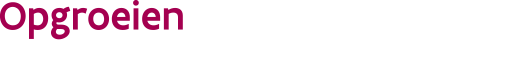 T Zorgtoeslag voor kinderen met een specifieke ondersteuningsbehoefte Handleiding vragenlijst voor therapie in een multidisciplinaire setting
//////////////////////////////////////////////////////////////////////////////////////////////////////////////////////////////////De vragenlijst voor therapie in een multidisciplinaire settingWaar vind je de vragenlijst voor therapie in een multidisciplinaire setting?
Klik in je eHealth-toepassing (het elektronisch medisch dossier van het kind) op Nieuw en geef daarna bij Zoeken… de zoekterm Opgroeien of Ondersteuningsnood in.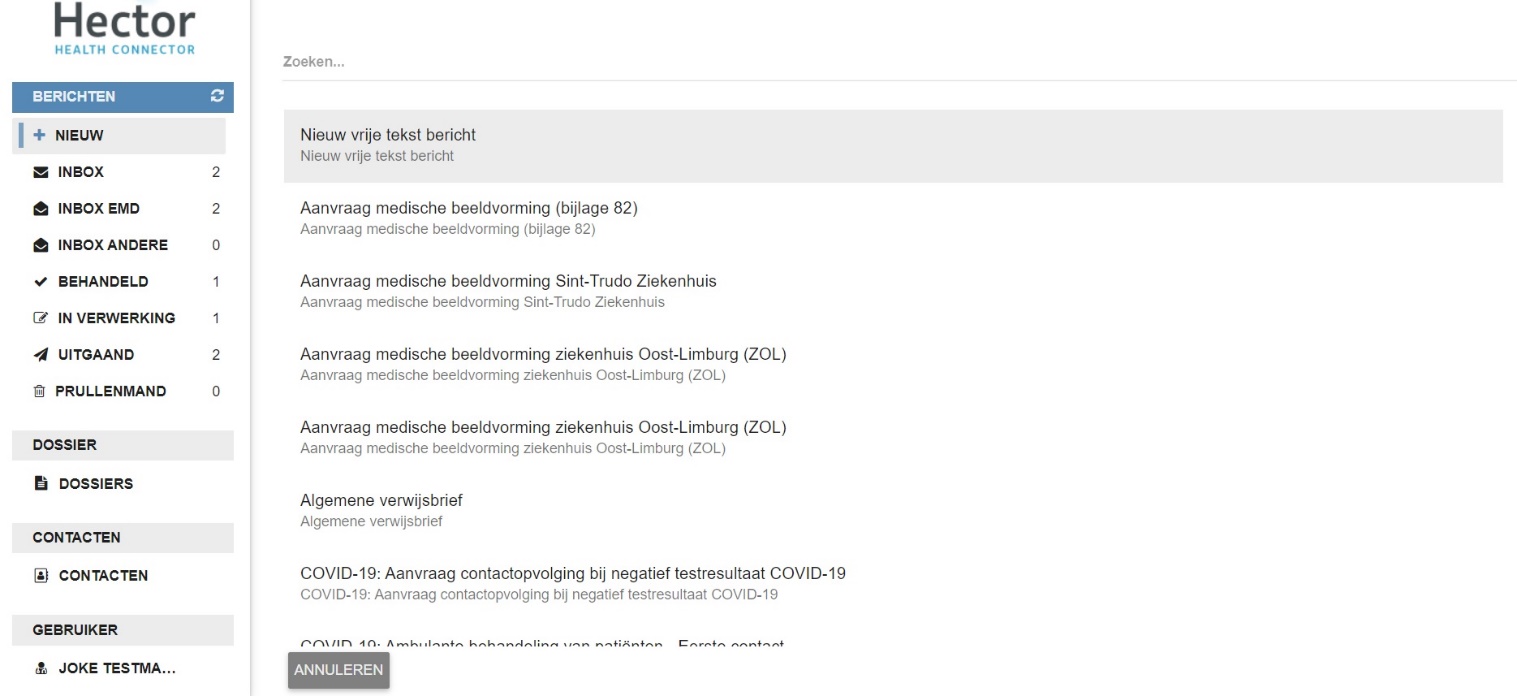 Klik op Evaluatie ondersteuningsnood Opgroeien – Vragenlijst voor therapie in een multidisciplinaire setting.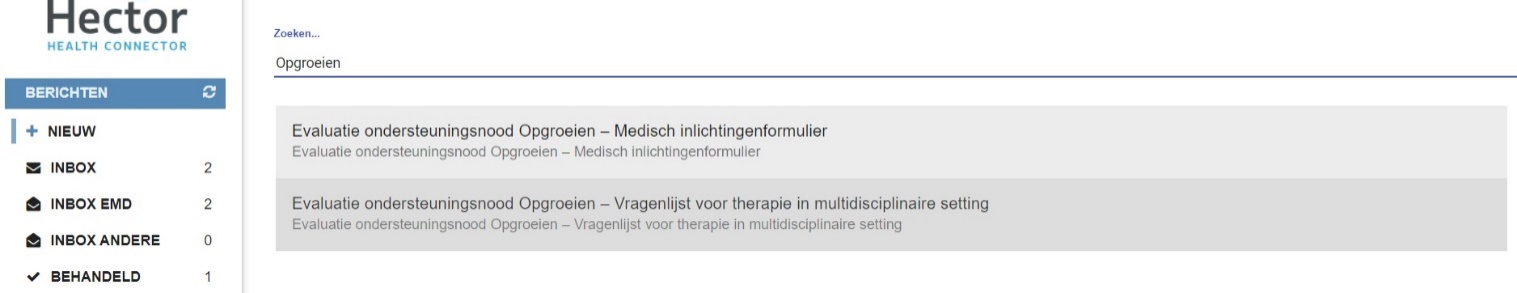 Hoe vul je de vragenlijst voor therapie in een multidisciplinaire setting in?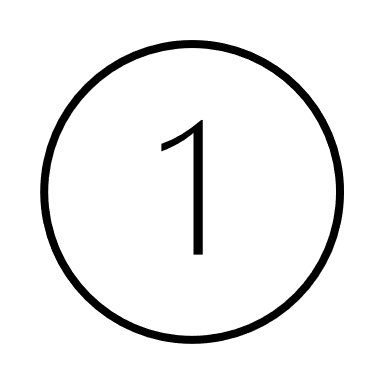 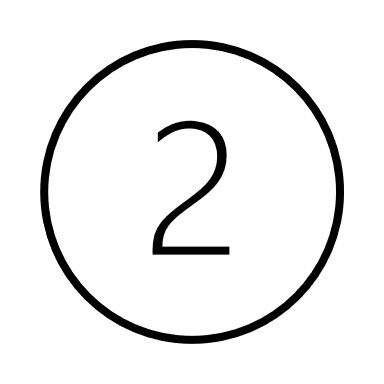 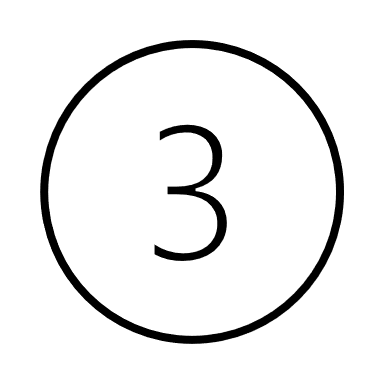 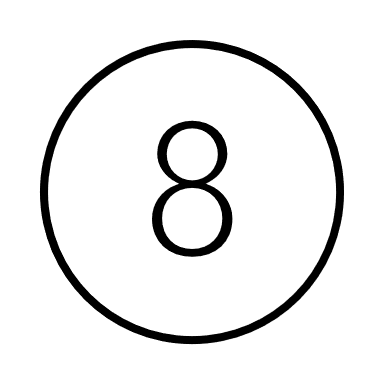 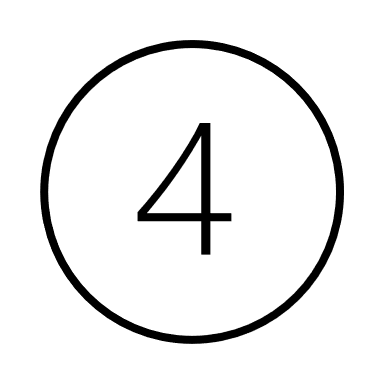 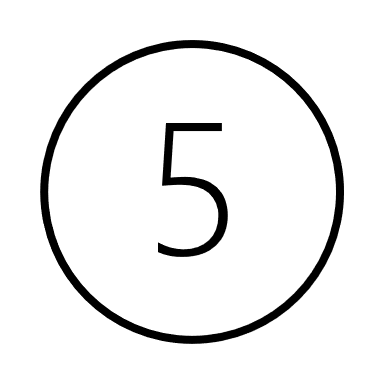 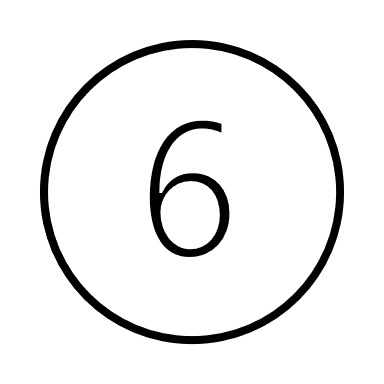 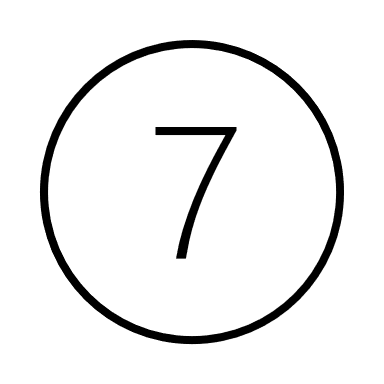 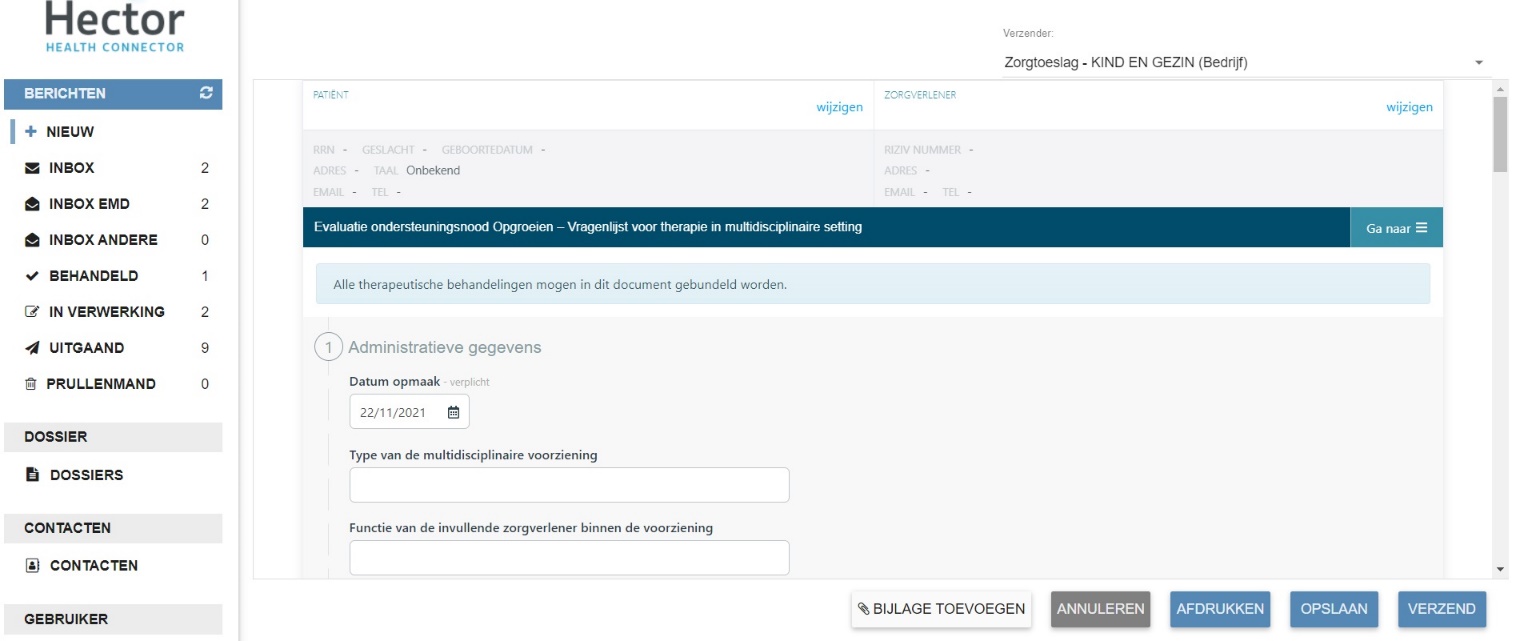 Bij Patiënt staan de gegevens van het kind.Deze gegevens worden automatisch ingevuld.Bij Zorgverlener staan de gegevens van de zorgverlener.Deze gegevens worden automatisch ingevuld.Via de knop Ga naar kan je onmiddellijk springen naar de verschillende onderdelen van de vragenlijst voor therapie in een multidisciplinaire setting.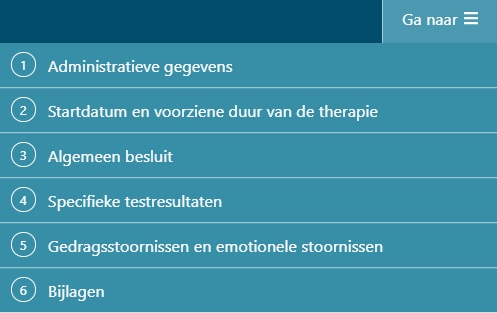 Via de knop Bijlage toevoegen kan je een bijlage toevoegen.Ga naar pagina 18 voor meer informatie hierover.Via de knop Annuleren ga je terug naar de startpagina.Via de knop Afdrukken kan je de vragenlijst voor therapie in een multidisciplinaire setting afdrukken.Via de knop Opslaan kan je de vragenlijst voor therapie in een multidisciplinaire setting opslaan.Via de knop Verzend bezorg je de vragenlijst voor therapie in een multidisciplinaire setting aan Opgroeien.Administratieve gegevens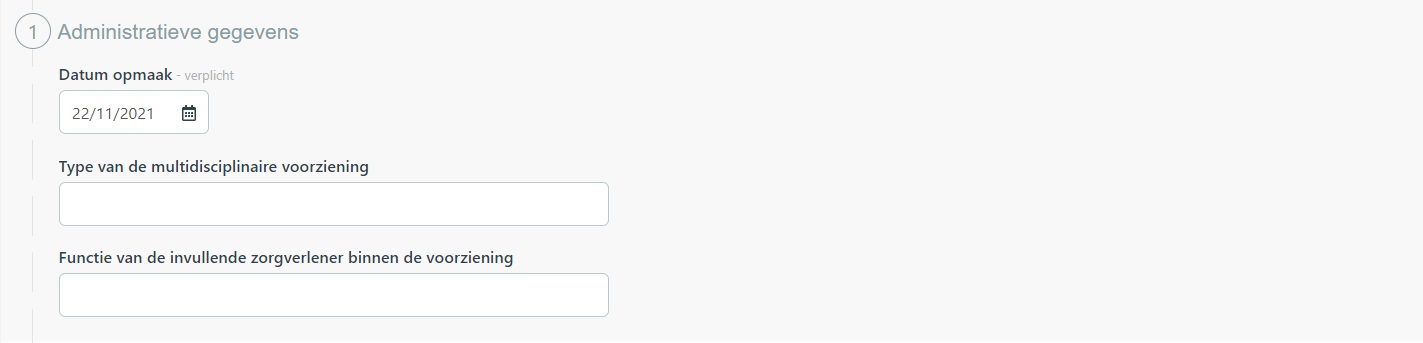 Vul hier de Datum in waarop je het medisch inlichtingenformulier invult.Dit staat automatisch op vandaag.Vul hier het Type van de multidisciplinaire voorziening in.Vul hier de Functie van de invullende zorgverlener binnen de voorziening in.Startdatum en voorziene duur van de therapie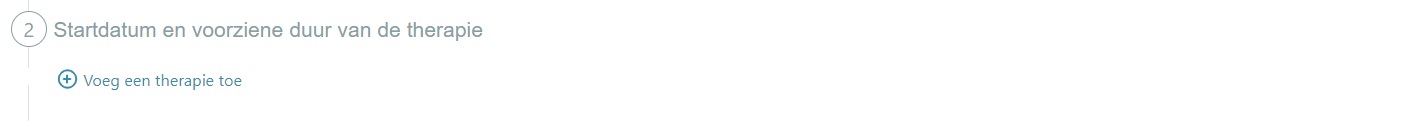 Geef hier meer informatie over de specifieke gevolgde therapieën.Klik daarvoor op Voeg een therapie toe.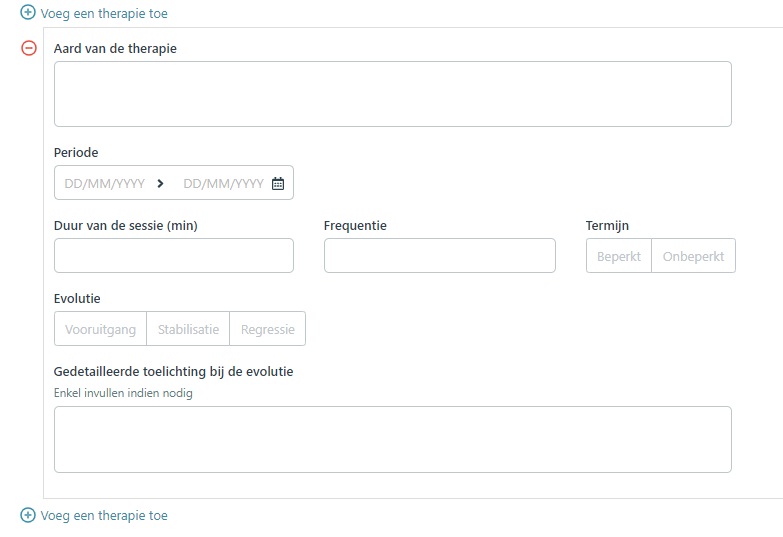 Er verschijnen verschillende invulvakken.Vul de Aard van de therapie in.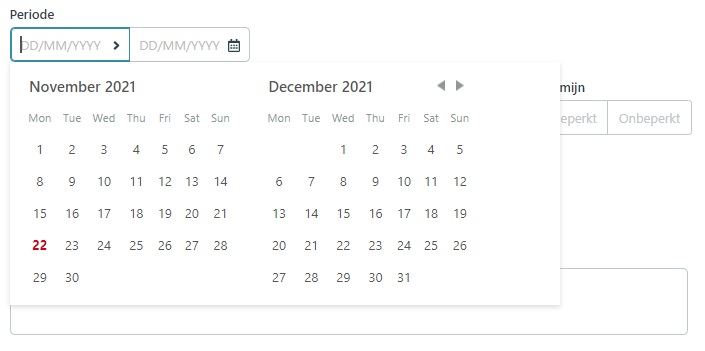 Vul bij de Periode de begin- en einddatum in.Ga daarvoor eerst in het eerste hokje met DD/MM/YYYY staan en geef de Begindatum in door op de datum te klikken in de kalender die verschijnt.Ga vervolgens in het tweede hokje met DD/MM/YYYY staan en geef de Einddatum in door op de datum te klikken in de tweede kalender die verschijnt.Vul de Duur van de sessie in aantal minuten in.Vul de Frequentie in.Vul de Termijn in door op een van de opties te klikken.Vul de Evolutie in door op een van de opties te klikken.Geef enkel indien nodig een Gedetailleerde toelichting bij de evolutie.Klik op Voeg een therapie toe om een tweede therapie toe te voegen.Algemeen besluit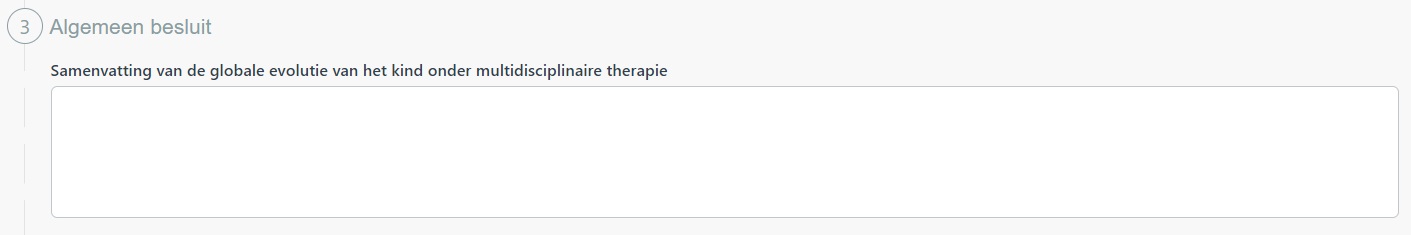 Geef hier een Samenvatting van de globale evolutie van het kind.Specifieke testresultaten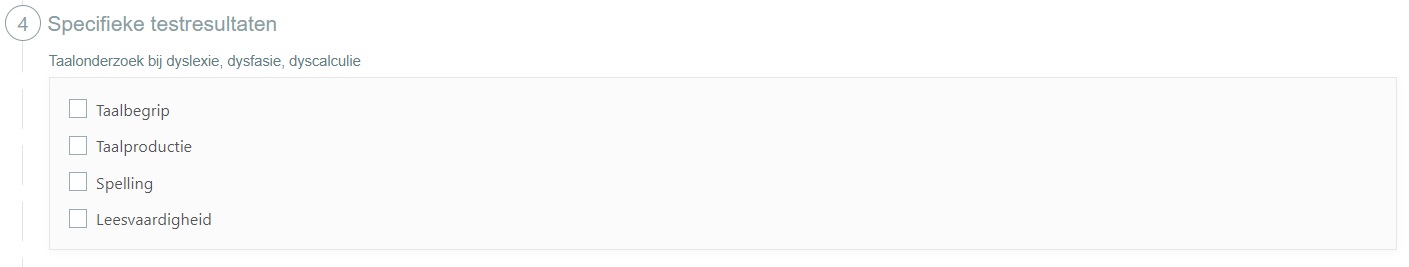 Taalonderzoek bij dyslexie, dysfasie, dyscalculieVul hier de resultaten in voor Taalonderzoek bij dyslexie, dysfasie, dyscalculie.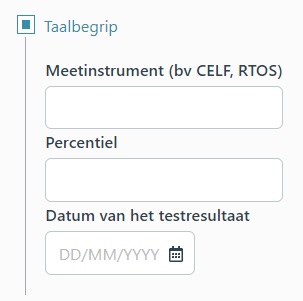 Als je een van de opties aanvinkt, verschijnen er verschillende vakken.Vul voor elk van de opties het Meetinstrument in.Vul voor elk van de opties het Percentiel in.Vul voor elk van de opties de Datum van het testresultaat in via de kalender die verschijnt.Intelligentie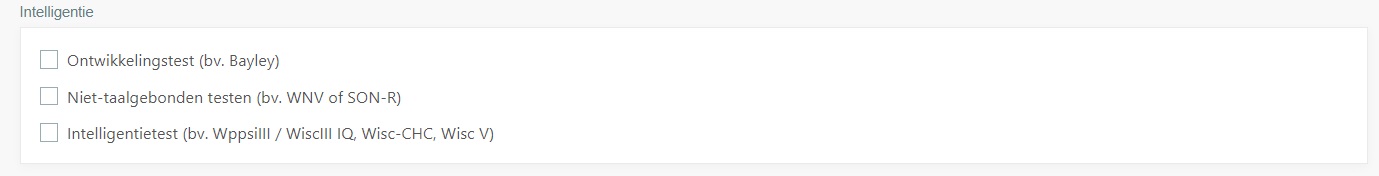 Vul hier de resultaten van de Testen in.Als je Ontwikkelingstest aanvinkt, verschijnt de knop Ontwikkelingstest toevoegen.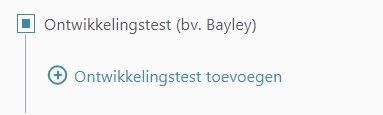 Als je op Ontwikkelingstest toevoegen klikt, verschijnen er verschillende vakken.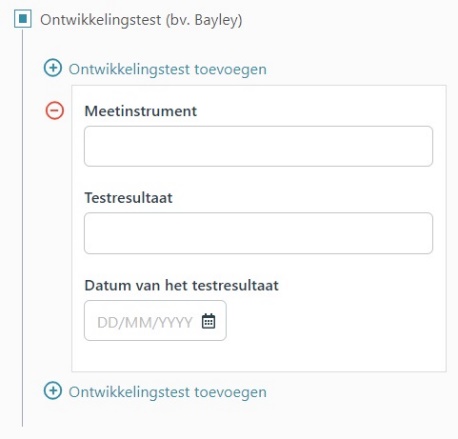 Vul het Meetinstrument in.Vul het Testresultaat in.Vul de Datum van het testresultaat in via de kalender die verschijnt.Klik op Ontwikkelingstest toevoegen om een tweede ontwikkelingstest toe te voegen.Als je Niet-taalgebonden testen aanvinkt, verschijnt de knop Niet-taalgebonden test toevoegen.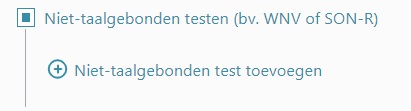 Als je op Niet-taalgebonden test toevoegen klikt, verschijnen er verschillende vakken.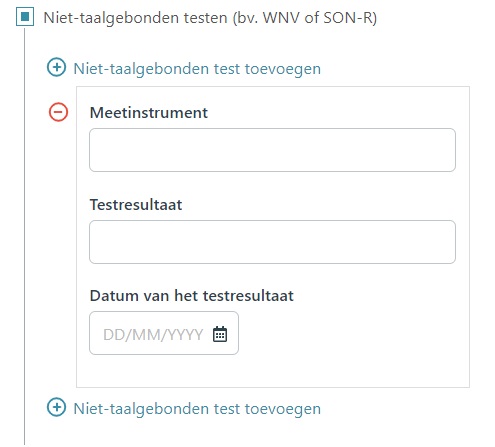 Vul het Meetinstrument in.Vul het Testresultaat in.Vul de Datum van het testresultaat in via de kalender die verschijnt.Klik op Niet-taalgebonden test toevoegen om een tweede niet-taalgebonden test toe te voegen.Als je Intelligentietest aanvinkt, verschijnt de knop Intelligentietest toevoegen.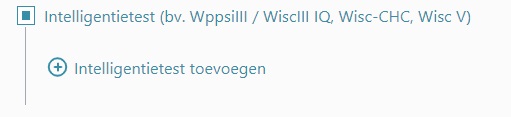 Als je op Intelligentietest toevoegen klikt, verschijnen er verschillende vakken.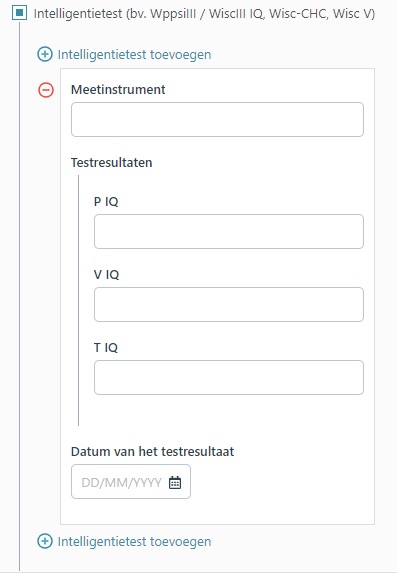 Vul het Meetinstrument in.Vul het P IQ in.Vul het V IQ in.Vul het T IQ in.Vul de Datum van het testresultaat in via de kalender die verschijnt.Klik op Intelligentietest toevoegen om een tweede intelligentietest toe te voegen.Motoriek bij DCD, dysorthografie, dyspraxie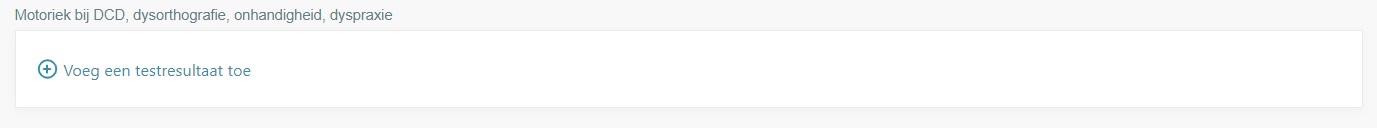 Voeg hier de testresultaten toe met betrekking tot Motoriek bij DCD, dysorthografie, dyspraxie.Klik daarvoor op Voeg een testresultaat toe.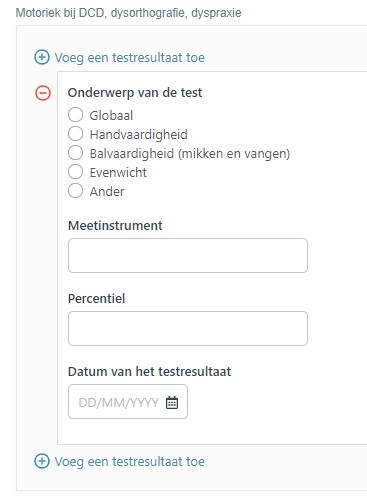 Vink een van de Onderwerpen van de test aan.Vul het Meetinstrument in.Vul het Percentiel in.Vul de Datum van het testresultaat in via de kalender die verschijnt.Klik op Voeg een testresultaat toe om een tweede testresultaat toe te voegen.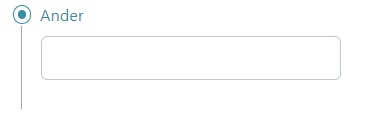 Verduidelijk bij Ander het onderwerp van de test in het vak dat verschijnt.Gedragsstoornissen en emotionele stoornissenTekorten in sociaal contactVul hier de Tekorten in sociaal contact in.Klik bij elke vraag op het antwoord dat van toepassing is voor het kind.Communicatie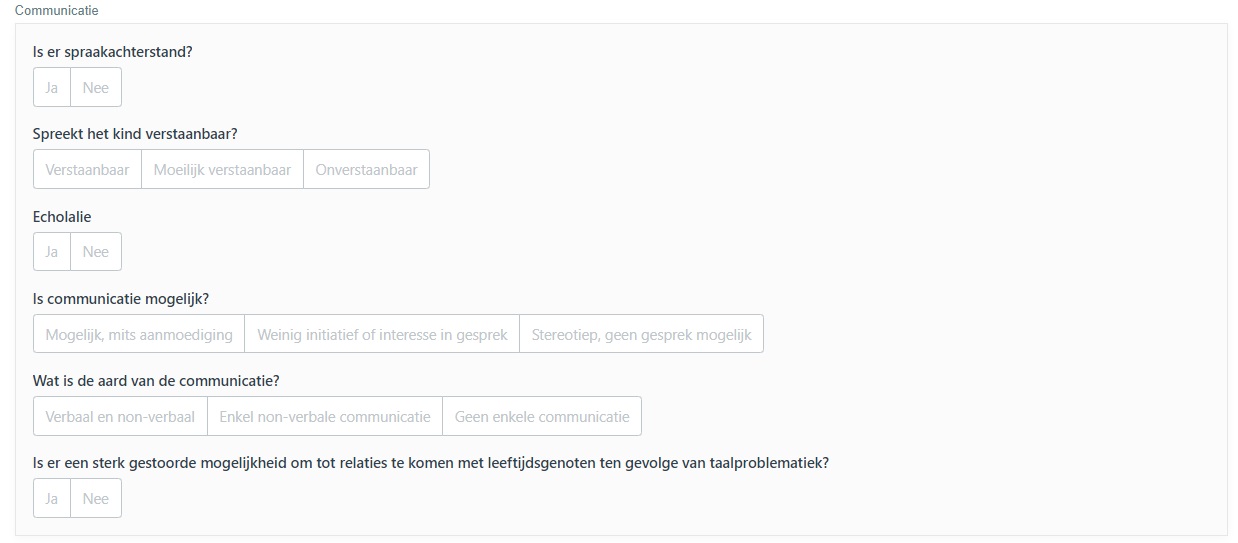 Vul hier de Communicatieproblemen in.Klik bij elke vraag op het antwoord dat van toepassing is voor het kind.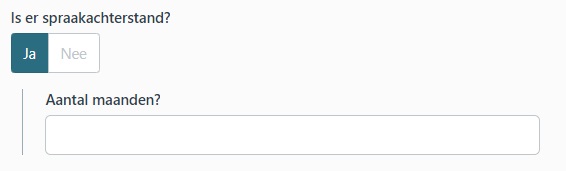 Als je bij de vraag Is er spraakachterstand? de drukknop op Ja zet, verschijnt er een vak om aan te geven hoeveel maanden spraakachterstand er is.Geef aan hoeveel maanden spraakachterstand er is.Opvallend beperkt en stereotiep gedrag 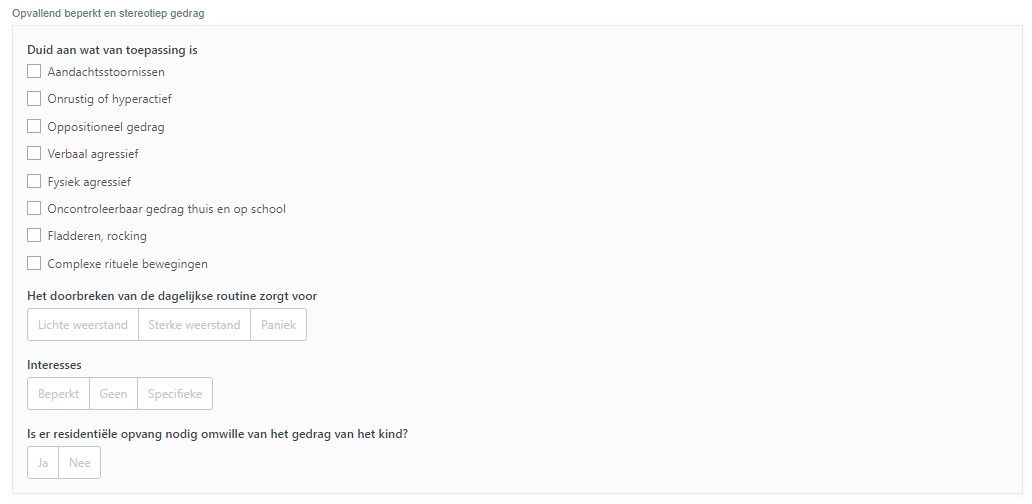 Vul hier het Opvallend beperkt en stereotiep gedrag in.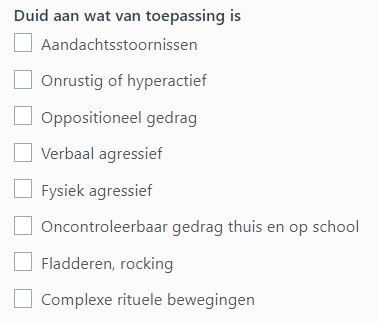 Vink aan wat van toepassing is voor het kind.Als je Complexe rituele bewegingen aanvinkt, verschijnt er een vak ter verduidelijking.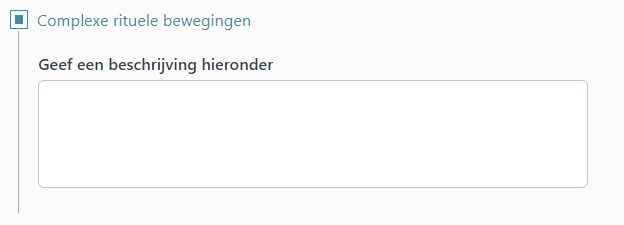 Geef een beschrijving van de complexe rituele bewegingen.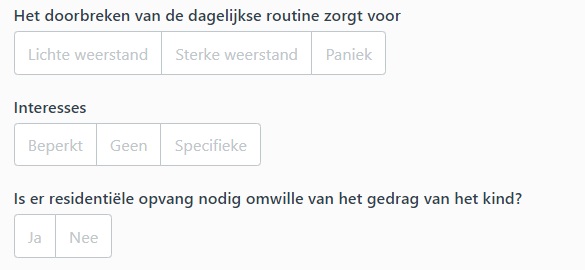 Klik bij de drie opties op het antwoord dat van toepassing is voor het kind.Bijlagen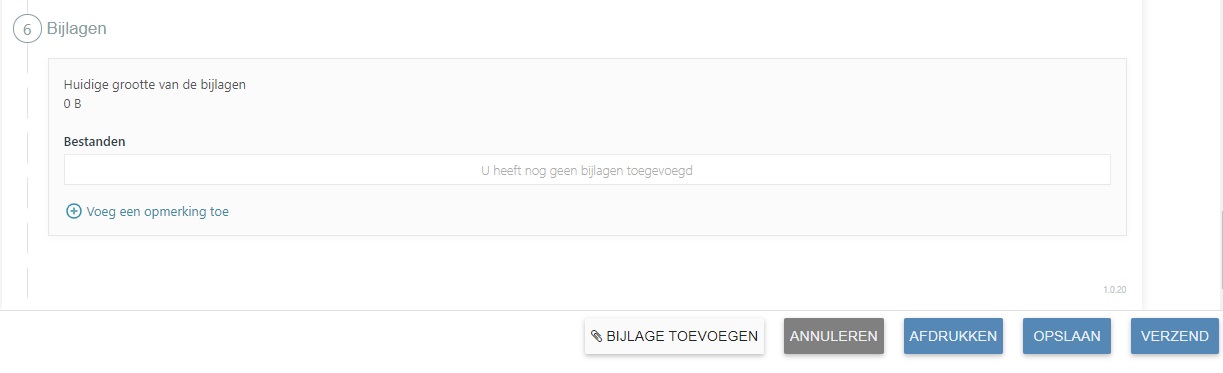 Hier staan de toegevoegde Bijlagen.Via de knop Voeg een opmerking toe kan je een opmerking toevoegen aan de bijlagen. Via de knop Bijlage toevoegen kan je een bijlage toevoegen.Klik daarvoor op Bijlage toevoegen.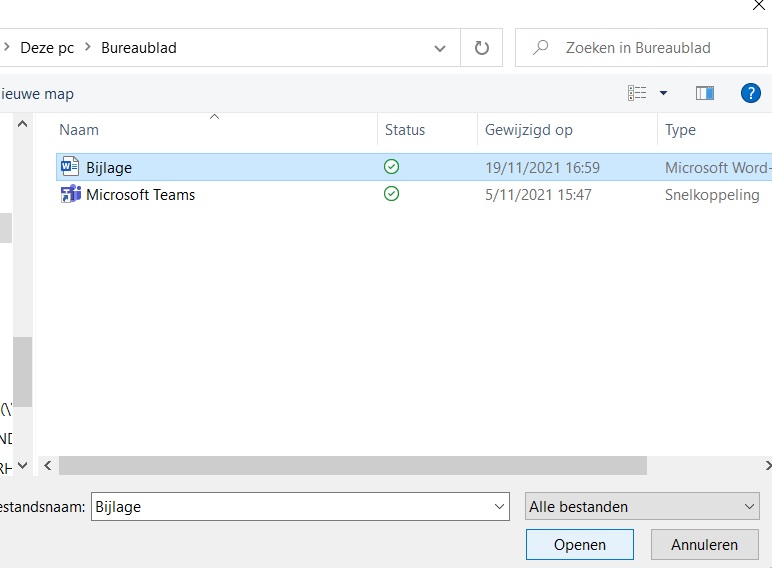 Selecteer het bestand op je computer en klik op Openen.Het bestand is nu zichtbaar in de Bijlagen.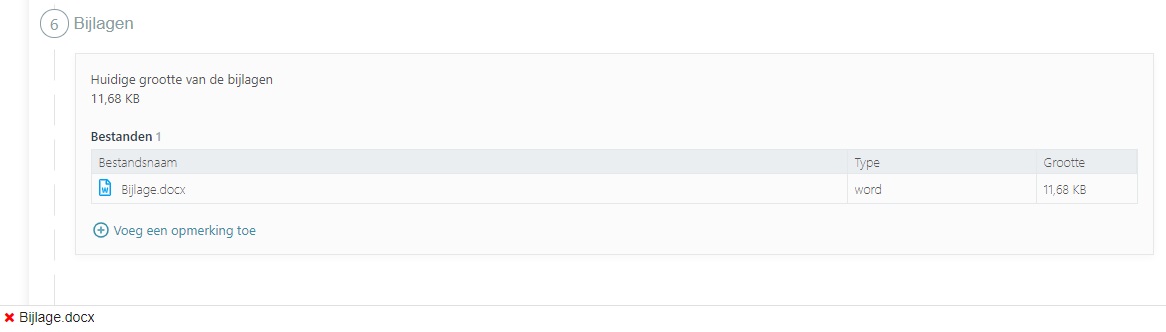 Klik op de rode x om de bijlage te verwijderen.